Regular Meeting MinutesMonday May 15th, 20231. Opening of the Meeting1.01 - Call to order and roll call - The meeting was called to order at 7:01 pm by Mrs. CarsonPresent: Lisa Carson, Sharon Wells, Anne Clancy, Adriana Romano, Rodney Cummings, Samantha Johnson, Joe YoungAlso Present: Director Tim Prendergast, Elizabeth Attard, Louis F. Cainkar Ltd., Joe Lightcap, Baker Tilly1.02 - April 4, 2023 Consolidated Election Results1.03 - Appointment of new library trustees1.04 - Nominations and elections of board officersPresident - Mrs. CarsonVice President - Mrs. WellsTreasurer - Mrs. RomanoSecretary - Mr. Young1.05 - Appointment of Board CommitteesPersonnel Committee - Wells, Carson, ClancyFinance Committee - Young, Romano, CarsonPolicy Committee - Romano, Cummings, JohnsonBuilding & Ground Committee - Committee of the Whole1.06 - Approval of the Minutes of the Regular Meeting on April 17th, 2023Motion to approve the April 17th, 2023 meeting minutes. Motioned by: Mrs. Carson, Seconded by: Mrs. Wells  - Ayes: Mrs. Carson, Mrs. Romano, Mrs. Wells, Mrs. Clancy, Mr. Cummings, Mr. YoungAbstain: Mrs. Johnson1.07 - Public Comment - None2. Reports2.01– Financial ReportMotion to approve the financial report as presented. Motioned by: Mrs. Carson, Seconded by: Mr. Cummings  - Ayes: Mrs. Carson, Mrs. Romano, Mrs. Wells, Mrs. Clancy, Mr. Cummings, Mrs. Johnson, Mr. Young2.02 - Attorney’s Report – No report2.03 - President’s Report – No report	              2.04 - Director’s Report Personnel Committee updatesGeneral updates, looking for new employeeCarpet cleaned, general maintenanceGrants, topographical survey, and soil samples taken 3. Discussion– Business Office DiscussionBoard meeting datesLibrary closure calendar– HR Discussion Part time employee vacation hoursChanging sick days & vacation days to be distributed at start of fiscal year– Technology Distribution DiscussioniPads for board members to access digital files for board meetings– Discussion on Contract ReviewsStudio GC contract reviewPMA contract review4. Closed Session 4.01 - Motion to enter closed session. Motioned by: Mrs. Carson, Seconded by Mrs. Romano. Ayes: Mrs. Carson, Mrs. Romano, Mrs. Wells, Mrs. Clancy, Mr. Cummings, Mrs. Johnson, Mr. Young5. New Business5.01 - Approve/Deny FY24 Staff CompensationMotion to approve staff compensation as presented: Mrs. Carson, Seconded by: Mrs. Johnson - Ayes: Mrs. Carson, Mrs. Wells, Mrs. Clancy, Mr. Cummings, Mrs. Johnson and Mr. YoungNays: Mrs. Romano5.02 - Approve/Deny FY24 Director Compensation Motion to approve staff compensation as follows: $72,000 yearly salary  $3,000 one time bonus 3 weeks vacation  Change in title to Executive Director: Motion by Mrs. Carson, Seconded by: Mr. Cummings - Ayes: Mrs. Carson, Mrs. Wells, Mrs. Clancy, Mr. Cummings, Mrs. Johnson, Mr. YoungNays: Mrs. Romano5.03 - Approve/Deny Studio GC contractMotion to approve Studio GC Contract as presented. Motioned by Mrs. Carson, Seconded by: Mrs. Johnson - Ayes: Mrs. Carson, Mrs. Wells, Mrs. Clancy, Mrs. Romano, Mrs. Johnson, Mr. YoungAbstain: Mr. Cummings5.04 - Approve/Deny PMA Agreement	Tabled for June 2023 meeting5.05 - Approve/Deny FY24 HR ChangesMotion to approve FY24 HR changes. Motioned by Mrs. Carson, Seconded by: Mrs. WellsAyes: Mrs. Carson, Mrs. Wells, Mrs. Clancy, Mr. Cummings, Mrs. Romano, Mrs. Johnson, Mr. Young5.06 - Approve/Deny FY24 Board Calendar Motion to approve FY24 Board Calendar. Motioned by Mrs. Carson, Seconded by: Mrs. Wells - Ayes: Mrs. Carson, Mrs. Wells, Mrs. Clancy, Mr. Cummings, Mrs. Romano, Mrs. Johnson, Mr. Young5.07 - Approve/Deny FY24 Tentative Library Closure CalendarMotion to approve FY24 Tentative Library Closure Calendar. Motioned by Mrs. Carson, Seconded by: Mrs. Johnson - Ayes: Mrs. Carson, Mrs. Wells, Mrs. Clancy, Mr. Cummings, Mrs. Romano, Mrs. Johnson, Mr. Young6. Adjournment 6.01 - Next meeting Date June 19th, 2023 at 7:00pm 6.02 - Adjournment of the MeetingMotion to adjourn meeting by: Mrs. Carson, Seconded by: Mrs. Romano - Ayes: Mrs. Carson, Mrs. Wells, Mrs. Clancy, Mr. Cummings, Mrs. Johnson, Mrs. Romano, Mr. YoungMeeting Adjourned 9:20 pmMinutes prepared by: Joseph Young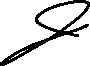 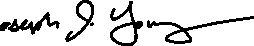 